СНЯТИНСЬКИЙ ЗАКЛАД ДОШКІЛЬНОЇ ОСВІТИ «ЗОЛОТИЙ КЛЮЧИК» СНЯТИНСЬКОЇ МІСЬКОЇ РАДИ КОЛОМИЙСЬКОГО РАЙОНУ ІВАНО-ФРАНКІВСЬКОЇ ОБЛАСТІ«ЗАТВЕРДЖЕНО»Рішенням уповноваженої особиФокшанська Лілія Миколаївна_______________________________№13 від «04» травня 2023 р.ТЕНДЕРНА ДОКУМЕНТАЦІЯпо процедурі відкриті торги у порядку, визначеному  в Особливостях здійснення публічних закупівель товарів, робіт і послуг для замовників, передбачених Законом України «Про публічні закупівлі», на період дії правового режиму воєнного стану в Україні та протягом 90 днів з дня його припинення або скасування, відповідно до постанови Кабінету Міністрів України від 12 жовтня 2022 р. №1178 (зі змінами)на закупівлю товаруМеблі для дитячого садка різніза ДК 021:2015 - 3916000-1 Шкільні меблім. Снятин – 2023додаток №1до тендерної документаціїПерелік документів, що вимагається Замовником для подання учасниками в складі тендерних пропозиційЗамовник вимагає від учасників процедури закупівлі подання ними документально підтвердженої інформації про їх відповідність кваліфікаційним критеріям, а саме:таблиця 1Замовник вимагає від учасників процедури закупівлі подання ними інших документів, а саме:таблиця 2Щодо вимог п. 44 ОсобливостейІнформація про відсутність підстав, визначених в пункті 44 Особливостей (крім абзацу чотирнадцятого цього пункту), надається учасниками відповідно до вимог зазначених у відповідних електронних полях електронної системи закупівель та в порядку визначеному електронною системою закупівель шляхом самостійного декларування відсутності таких підстав в електронній системі закупівель під час подання тендерної пропозиції.Інформацію про відсутність підстав, визначених у абзаці 14 п. 44 Особливостей учасник зобов’язаний підтвердити шляхом самостійного декларування відсутності підстави, передбаченої абз. 14 п. 44 Особливостей у будь-який прийнятний спосіб при поданні тендерної документації (за відсутності технічної можливості заповнення такої інформації в електронних полях електронної системи закупівель учасник самостійно обирає спосіб такого підтвердження, наприклад, довідка чи лист в довільній формі або в інший спосіб)./форма цінової пропозиції/ЦІНОВА ПРОПОЗИЦІЯМи, ___________________________________________________, уважно вивчивши вимоги тендерної документації процедури відкритих торгів оголошеними у порядку, визначеному постановою Кабінету Міністрів України від 12 жовтня 2022 р. №1178 «Особливості здійснення публічних закупівель товарів, робіт і послуг для замовників, передбачених Законом України «Про публічні закупівлі», на період дії правового режиму воєнного стану в Україні та протягом 90 днів з дня його припинення або скасування» (зі змінами, далі – Особливості) щодо закупівлі ________________________________________________________ за посиланням в електронній системі закупівель _____________________________________, надаємо свою ціну нашої тендерної пропозиції, а саме:Дата ____.____.2023 р.Керівник ________________ /ПІБ, підпис, МП за наявності/додаток №2до тендерної документаціїІнформація про технічні, якісні та кількісні характеристики предмета закупівліМеблі для дитячого садка різні за ДК 021:2015 - 3916000-1 Шкільні мебліДля підтвердження відповідності тендерної пропозиції технічним, якісним та кількісним характеристикам предмета закупівлі учасник у складі тендерної пропозиції повинен надати:Довідка з детальним описом товару, що пропонується учасником до постачання та відомостями про виробника товару, країну походження запропонованого товару, а також фотографії товарів, що пропонуються учасником за наведеною формою:Паспорт на запропонований учасником товар з технічними характеристиками, зображенням, розмірами товару, з інструкцію з експлуатації.Висновок державної санітарно - епідеміологічної експертизи на відповідність та/або сертифікат відповідності матеріалів (фанера, фарба, ЛДСП, крайка, лак, болти, гайки, заглушки, труби, тощо) з яких виготовляються меблі, вимогам діючого санітарного законодавства.Сертифікат відповідності на запропонований товар учасником.Гарантійний лист щодо надання гарантії на товар строком не менше 12 місяців.Доставка товару, завантажувальні-розвантажувальні роботи здійснюються транспортом та за рахунок учасника (постачальника), про що необхідно надати лист-гарантію. додаток №3до тендерної документаціїДокументи, що вимагаються Замовником для завантаження учасником-переможцем відповідно до вимог пункту 44 ОсобливостейПереможець процедури закупівлі у строк, що не перевищує чотири дні з дати оприлюднення в електронній системі закупівель повідомлення про намір укласти договір про закупівлю, повинен надати замовнику шляхом оприлюднення в електронній системі закупівель документи, що підтверджують відсутність підстав, визначених підпунктами 3, 5, 6 і 12 пункту 44 Особливостей та в абзаці чотирнадцятому цього пункту, та у зв’язку з тим, що на період дії воєнного стану міністерства, інші центральні та місцеві органи виконавчої влади, державні та комунальні підприємства, установи, організації, що належать до сфери їх управління, для забезпечення належного функціонування інформаційних, інформаційно-комунікаційних та електронних комунікаційних систем, публічних електронних реєстрів, володільцями (держателями) та/або адміністраторами яких вони є, та захисту інформації, що обробляється в них, а також захисту державних інформаційних ресурсів, можуть вживати додаткових заходів, зокрема зупиняти, обмежувати роботу інформаційних, інформаційно-комунікаційних та електронних комунікаційних систем, а також публічних електронних реєстрів, доступ до відомостей, що містяться в таких системах було тимчасово зупинено або обмежено, слід надати замовнику наступні документи шляхом оприлюднення їх в електронній системі закупівель, а саме:Інформаційна довідка або витяг з Єдиного державного реєстру осіб, які вчинили корупційні або пов’язані з корупцією правопорушення, про те, що керівника учасника процедури закупівлі, фізичну особу, яка є учасником процедури закупівлі, не було притягнуто згідно із законом до відповідальності за вчинення корупційного правопорушення або правопорушення, пов’язаного з корупцією. Для фізичної особи інформаційна довідка формується користувачем на основі даних з кваліфікованого електронного підпису. Дата формування документу не може бути раніше дати оприлюдненого в електронній системі закупівель оголошення про проведення процедури закупівлі. Алгоритм дій щодо отримання відомостей с даного реєстру розміщено на офіційному веб-сайті Національного агентства з питань запобігання корупції за посиланням https://nazk.gov.ua/uk/reyestr-koruptsioneriv/. Довідка про притягнення до кримінальної відповідальності, відсутність (наявність) судимості або обмежень, передбачених кримінальним процесуальним законодавством України у формі витягу з інформаційно-аналітичної системи «Облік відомостей про притягнення особи до кримінальної відповідальності та наявності судимості» відносно фізичної особи, яка є учасником процедури закупівлі, керівника учасника процедури закупівлі. Такий документ має бути виданий (датований) після дати оприлюднення оголошення про проведення процедури закупівлі.Довідка у довільній формі за підписом особи учасника процедури закупівлі, яку уповноважено на підписання тендерної пропозиції, повноваження якої щодо підпису документів тендерної пропозиції підтверджується поданими документами відповідно до вимог цієї тендерної документації, яка містить інформацію про те, що учасник процедури закупівлі не має фактів не виконання своїх зобов’язань за раніше укладеним договором про закупівлю з цим самим замовником, що призвело до його дострокового розірвання, і було застосовано санкції у вигляді штрафів та/або відшкодування збитків — протягом трьох років з дати дострокового розірвання такого договору, тобто відсутність підстави, передбаченої абз. 14 п. 44 Особливостей. Учасник процедури закупівлі, що перебуває в обставинах, зазначених у цьому абзаці, може надати підтвердження вжиття заходів для доведення своєї надійності, незважаючи на наявність відповідної підстави для відмови в участі у відкритих торгах. Для цього учасник (суб’єкт господарювання) повинен довести, що він сплатив або зобов’язався сплатити відповідні зобов’язання та відшкодування завданих збитків. У разі відсутності раніше укладених договорів про закупівлю з замовником надається лист від учасника в довільній формі про відсутність укладених договорів про закупівлю з замовником та невиконаних зобов’язань.додаток №4до тендерної документаціїПРОЄКТ ДОГОВОРУ ПРО ЗАКУПІВЛЮм. Снятин                                                                                                   «_____» ______________ 2023СНЯТИНСЬКИЙ ЗАКЛАД ДОШКІЛЬНОЇ ОСВІТИ «ЗОЛОТИЙ КЛЮЧИК» СНЯТИНСЬКОЇ МІСЬКОЇ РАДИ КОЛОМИЙСЬКОГО РАЙОНУ ІВАНО-ФРАНКІВСЬКОЇ ОБЛАСТІ в особі _____________________________________________ що діє на підставі статуту (далі – Замовник), з однієї сторони, і ____________________________ в особі ________________, що діє на підставі __________________________________ (далі – Постачальник), з іншої сторони, разом – Сторони, керуючись Бюджетним, Цивільним та Господарським кодексами України, постановою Кабінету Міністрів України від 12 жовтня 2022 р. №1178 «Особливості здійснення публічних закупівель товарів, робіт і послуг для замовників, передбачених Законом України «Про публічні закупівлі», на період дії правового режиму воєнного стану в Україні та протягом 90 днів з дня його припинення або скасування» (зі змінами, далі – Особливості) та Законом України «Про публічні закупівлі» (зі змінами, далі – Закон), уклали цей Договір (далі – Договір) за результатами проведених відкритих торгів №______________ про наступне:І. Предмет Договору.1.1. Постачальник зобов’язується поставити Замовнику товар, зазначений у специфікації (додаток 1), що додається до цього Договору і є його невід’ємною частиною, а Замовник – прийняти і оплатити такий товар.1.2. Найменування: _______________________________ (далі - товар). Кількість товарів: зазначена у специфікації (додаток 1).1.3. Обсяги закупівлі товару можуть бути зменшені залежно від реального фінансування видатків. Зобов’язання за Договором виникають та виконуються лише у разі наявності та в межах відповідних бюджетних призначень.II. Якість товару.2.1. Товар відвантажується в упаковці, що повинна захищати Товар від ушкоджень під час перевезення, а також під час вантажно-розвантажувальних робіт і зберігання в умовах закритого складу.2.2. Постачальник несе перед Замовником відповідальність за псування Товару внаслідок неякісної чи неналежної тари й пакування. Упаковка Товару має відповідати діючим нормам ДСТУ (ТУ) та вимогам для даного типу Товару. Постачальник гарантує, що Товар не має недоліків та дефектів, що пов’язані із якістю матеріалів, з яких він (Товар) виготовляється та/або із технологією його (Товару) виробництва.       	 2.3. Гарантійний термін експлуатації: 12 місяці з моменту поставки.2.4. Товар, що постачається, не перебував в експлуатації, терміни та умови його зберігання не порушені.2.5. Якщо протягом гарантійного терміну експлуатації будуть виявлені дефекти товару або його якість не буде відповідати умовам договору, Постачальник за свій рахунок усуває недоліки або замінює невідповідний товар на якісний в 20-ти денний термін з моменту складання відповідного акту.2.6. У разі виявлення істотних порушень вимог щодо якості товару, Покупець має право розірвати договір та вимагати повернення сплаченої за товар грошової суми.III. Ціна договору3.1. Ціна цього Договору становить _________________________, (вказати цифрами та словами) у тому числі ПДВ: ___________________________________________________.Ціна за товар включає вартість товару, ПДВ, витрати на транспортування (в тому числі доставку до місць призначення), завантаження та розвантаження (у разі необхідності), сплату податків і зборів (обов’язкових платежів), консультування тощо.3.2. Ціна цього Договору може бути зменшена за взаємною згодою Сторін. IV. Порядок здійснення оплати.4.1. Розрахунки проводяться шляхом оплати Замовником, після пред’явлення Постачальником рахунка на оплату товару, поданого Постачальником, протягом 15 календарних днів з дати отримання товару. У випадку затримки оплати замовлення (відсутність коштів на розрахунковому рахунку), Замовник зобов’язується провести оплату поставленого товару протягом 20 робочих днів з дня надходження коштів на рахунок.4.2. До рахунку додаються видаткові накладні.4.3. Передача товару здійснюється матеріально-відповідальній особі закладу освіти, згідно накладних (або видаткових накладних). Оплата здійснюється за фактично наданий Товар.4.4. Усі розрахунки проводяться у безготівковому вигляді за формою платіжного доручення.      Розрахунки між сторонами проводяться в національній валюті України - гривні.V. Поставка товару.5.1. Строк поставки товару: до 31.08.20235.2. Місце поставки товару: Україна, 78300, Івано-Франківська обл., Снятинський р-н, місто Снятин, ВУЛИЦЯ ВОЄВОДИ КОСНЯТИНА, будинок 33.VI. Права та обов’язки Сторін.6.1. Замовник зобов’язаний:6.1.1. Своєчасно та в повному обсязі здійснювати оплату відповідно до умов цього Договору.6.1.2. Приймати поставлений товар згідно з видатковими накладними.6.2. Замовник має право:6.2.1. Достроково розірвати цей Договір в односторонньому порядку у разі невиконання зобов’язань Постачальником, повідомивши про це його у строк 5 календарних днів.6.2.2. Контролювати поставку товару у строки, встановлені цим Договором.6.2.3. Зменшувати обсяг закупівлі товару та загальну вартість цього Договору залежно від реального фінансування видатків. У такому разі Сторони вносять відповідні зміни до цього Договору.6.2.4. Повернути рахунок Постачальнику без здійснення оплати   в разі його неналежного оформлення або неналежного оформлення накладних (відсутність печатки, підписів тощо).6.2.5. У випадку виникнення претензій за якістю товару, відмовитися від приймання товару неналежної якості, про що повинен бути складений акт. Присутність представника Постачальника при цьому обовʼязкова;6.3. Постачальник зобов’язаний: 6.3.1. Забезпечити поставку товару у строки, встановлені цим Договором.6.3.2. Забезпечити поставку товару, якість якого відповідає умовам, установленим розділом II цього Договору.6.3.3. Інші обов’язки: - своєчасно направляти до Замовника своїх представників для оперативного вирішення усіх питань, пов'язаних з якісним виконанням зобовʼязань за цим Договором.6.4.Постачальник має право:6.4.1.Своєчасно та в повному обсязі отримувати необхідну інформацію з питань оплати та   виконання умов Договору.6.4.2. На дострокову поставку товару за письмовим погодженням   Замовника.6.4.3. У разі невиконання зобов’язань Замовником Постачальник має право достроково розірвати цей Договір, повідомивши про це Замовника у строк 30 календарних днів.VII. Відповідальність Сторін.7.1. У разі невиконання або неналежного виконання своїх зобов’язань за Договором Сторони несуть відповідальність, передбачену чинним законодавством та цим Договором.7.2.  Якщо при проведенні перевірок органами контролю будуть виявлені порушення законодавства з вини Постачальника, то відшкодування збитків здійснює Постачальник.VIII. Обставини непереборної сили.8.1. Сторони звільняються від відповідальності за невиконання або неналежне виконання зобовʼязань за цим Договором у разі виникнення обставин непереборної сили, які не існували під час укладання Договору та виникли поза волею Сторін (аварія, катастрофа, стихійне лихо, епідемія, епізоотія, війна, зміни в чинному законодавстві, які безпосередньо впливають на виконання цього Договору, тощо).8.2. Сторона, яка не може виконувати свої зобов'язання за цим Договором через форс-мажорні обставини, повинна протягом 10 (десяти) календарних днів повідомити про це іншу Сторону.8.3 Доказом виникнення обставин непереборної сили та строку їх дії є відповідні документи, які видаються Торгово-промисловою палатою України, Міністерством з надзвичайних ситуацій України, а у разі, якщо ці обставини виникли внаслідок внесення змін в чинне законодавство – інформація з друкованих видань або з офіційних сайтів Верховної Ради України чи органів Державної влади, яка підтверджує внесення цих змін.8.4. У разі коли строк дії обставин непереборної сили продовжується більше ніж 30 календарних днів, кожна із Сторін в установленому порядку має право розірвати цей Договір.IX. Вирішення спорів.9.1. У випадку виникнення спорів або розбіжностей Сторони зобовʼязуються вирішувати їх шляхом взаємних переговорів та консультацій.9.2. У разі недосягнення Сторонами згоди спори (розбіжності) вирішуються у судовому порядку господарським судом відповідно до чинного законодавства України.	X. Строк дії Договору.10.1. Договір вступає в силу з дати його підписання обома Сторонами та діє до 31.12.2023 р.10.2. Даний Договір укладається і підписується у 2-х примірниках, що мають однакову юридичну силу, по одному для кожної сторони.10.3. Дія Договору може продовжуватися на строк, достатній для проведення процедури закупівлі на початку наступного року, в обсязі, що не перевищує 20 відсотків суми, визначеної в Договорі, укладеному в попередньому році, якщо видатки на цю мету затверджено в установленому порядку.10.4. Вимоги забезпечення виконання зобовʼязань по Договору Постачальником: забезпечення виконання зобовʼязань по Договору здійснюється до укладання Договору шляхом надання Замовнику банківської гарантії виконання зобовʼязань по Договору. Банківська гарантія повинна відповідати вимогам, вказаним у тендерній документації процедури закупівлі за результатами якої укладається Договір та її сума повинна бути 5% від загальної вартості (ціни) Договору.10.5. У випадку надання Постачальником забезпечення виконання зобовʼязань по Договору у формі банківської гарантії виконання зобовʼязань Замовник повертає Постачальнику таке забезпечення протягом 5 банківських днів з дня настання одного з випадків, зазначених нижче шляхом направлення відповідної інформації банку:- після виконання Постачальником зобов’язань за Договором в повному обсязі;- за рішенням суду, яке набрало законної сили, щодо повернення забезпечення Договору у випадку визнання результатів процедури закупівлі/спрощеної закупівлі недійсними або Договору про закупівлю нікчемним;- в інших випадках, передбачених чинним законодавстовм України, що регулює публічні закупівлі.   XI. Інші умови.11.1. Зміни до Договору оформляються додатковими угодами, які підписуються Сторонами. 11.2. Додаткові угоди укладаються у письмовій формі.11.3. Датою укладення додаткової угоди є дата його отримання другою Стороною.11.4. Істотні умови договору про закупівлю не можуть змінюватися після його підписання до виконання зобов’язань сторонами в повному обсязі, крім випадків, передбаченихь п. 19 Особливостей, а саме:1) зменшення обсягів закупівлі, зокрема з урахуванням фактичного обсягу видатків замовника;2) погодження зміни ціни за одиницю товару в договорі про закупівлю у разі коливання ціни такого товару на ринку, що відбулося з моменту укладення договору про закупівлю або останнього внесення змін до договору про закупівлю в частині зміни ціни за одиницю товару. Зміна ціни за одиницю товару здійснюється пропорційно коливанню ціни такого товару на ринку (відсоток збільшення ціни за одиницю товару не може перевищувати відсоток коливання (збільшення) ціни такого товару на ринку) за умови документального підтвердження такого коливання та не повинна призвести до збільшення суми, визначеної в договорі про закупівлю на момент його укладення;3) покращення якості предмета закупівлі за умови, що таке покращення не призведе до збільшення суми, визначеної в договорі про закупівлю;4) продовження строку дії договору про закупівлю та/або строку виконання зобов’язань щодо передачі товару, виконання робіт, надання послуг у разі виникнення документально підтверджених об’єктивних обставин, що спричинили таке продовження, у тому числі обставин непереборної сили, затримки фінансування витрат замовника, за умови, що такі зміни не призведуть до збільшення суми, визначеної в договорі про закупівлю;5) погодження зміни ціни в договорі про закупівлю в бік зменшення (без зміни кількості (обсягу) та якості товарів, робіт і послуг);6) зміни ціни в договорі про закупівлю у зв’язку з зміною ставок податків і зборів та/або зміною умов щодо надання пільг з оподаткування - пропорційно до зміни таких ставок та/або пільг з оподаткування, а також у зв’язку з зміною системи оподаткування пропорційно до зміни податкового навантаження внаслідок зміни системи оподаткування;7) зміни встановленого згідно із законодавством органами державної статистики індексу споживчих цін, зміни курсу іноземної валюти, зміни біржових котирувань або показників Platts, ARGUS, регульованих цін (тарифів), нормативів, середньозважених цін на електроенергію на ринку «на добу наперед», що застосовуються в договорі про закупівлю, у разі встановлення в договорі про закупівлю порядку зміни ціни;8) зміни умов у зв’язку із застосуванням положень частини шостої статті 41 Закону.11.5. Жодна із Сторін не має права передавати свої права та обовʼязки за Договором іншій Стороні без письмової на те згоди другої Сторони.11.6. Замовник - бюджетна неприбуткова установа, платник ПДВ. Постачальник -______________________________________________________.11.7. Постачальник зобов’язаний скласти податкову накладну та зареєструвати її в Єдиному реєстрі податкових накладних у відповідності до Податкового кодексу України.11.8. Сторони погоджуються, що всі податкові накладні до даного Договору будуть оформлені відповідно до діючого законодавства про електронні документи, електронний обмін документацією та електронний цифровий підпис з заповненням всіх обов’язкових реквізитів, з наданням електронного цифрового підпису уповноваженої особи та печатки.XII. Додатки до Договору.12.1. До цього Договору додаються такі матеріали, які є його невід’ємною частиною.12.2. Специфікація Товару (додаток 1).XIII. Місцезнаходження та банківськіреквізити сторінЗАМОВНИК:  		                   			ПОСТАЧАЛЬНИК:                                                                                   Додаток №1 до проєкту договоруСПЕЦИФІКАЦІЯЗАМОВНИК:	                          	 		               ПОСТАЧАЛЬНИК:№Розділ І. Загальні положенняРозділ І. Загальні положення1Терміни, які вживаються в тендерній документаціїТендерну документацію розроблено відповідно до вимог постанови Кабінету Міністрів України від 12 жовтня 2022 р. №1178 «Особливості здійснення публічних закупівель товарів, робіт і послуг для замовників, передбачених Законом України «Про публічні закупівлі», на період дії правового режиму воєнного стану в Україні та протягом 90 днів з дня його припинення або скасування» (зі змінами, далі – Особливості) та Закону України «Про публічні закупівлі» (зі змінами, далі – Закон) та інших нормативних документів чинного законодавства України у сфері публічних закупівель. Терміни вживаються в значеннях, визначених Законом, Особливостями та постановою Кабінету Міністрів України від 24 лютого 2016 р. №166 «Про затвердження Порядку функціонування електронної системи закупівель та проведення авторизації електронних майданчиків». 2Інформація про замовника тендеру2.1повне найменування, ідентифікаційний код замовника в Єдиному державному реєстрі юридичних осіб, фізичних осіб - підприємців та громадських формувань, його категорія Найменування замовника - СНЯТИНСЬКИЙ ЗАКЛАД ДОШКІЛЬНОЇ ОСВІТИ «ЗОЛОТИЙ КЛЮЧИК» СНЯТИНСЬКОЇ МІСЬКОЇ РАДИ КОЛОМИЙСЬКОГО РАЙОНУ ІВАНО-ФРАНКІВСЬКОЇ ОБЛАСТІІдентифікаційний код замовника в Єдиному державному реєстрі юридичних осіб, фізичних осіб - підприємців та громадських формувань - 239229432.2місцезнаходженняУкраїна, 78300, Івано-Франківська обл., Снятинський р-н, місто Снятин, ВУЛИЦЯ ВОЄВОДИ КОСНЯТИНА, будинок 33.2.3посадова особа замовника, уповноважена здійснювати зв’язок з учасникамиУповноважена особа Фокшанська Лілія Миколаївна, директор, тел. 0681795778, e-mail: sadok_sn@ukr.net3Процедура закупівліВідкриті торги у порядку, визначеному Особливостями (далі – відкриті торги, тендер).4Інформація про предмет закупівлі4.1назва предмета закупівлі, номенклатурні позиції предмету закупівліМеблі для дитячого садка різні за ДК 021:2015 - 3916000-1 Шкільні меблі:Двоярусне дитяче ліжко (39161000-8 Меблі для дитячого садка)Велике настінне дзеркало (39161000-8 Меблі для дитячого садка)Лавочки дитячі (39161000-8 Меблі для дитячого садка)Стільчик дитячий деревʼяний (39161000-8 Меблі для дитячого садка)Офісне крісло (39161000-8 Меблі для дитячого садка)Стіл дитячий (39161000-8 Меблі для дитячого садка)Стіл письмовий (39161000-8 Меблі для дитячого садка)Стінка дитяча (39161000-8 Меблі для дитячого садка)Дитяча шафа для одягу (39161000-8 Меблі для дитячого садка)Дзеркало в кімнату гігієни (39161000-8 Меблі для дитячого садка)4.2опис окремої частини (частин) предмета закупівлі (лота), щодо якої можуть бути подані тендерні пропозиції Закупівля здійснюється без поділу на окремі частини предмету закупівлі (лоти)4.3місце, кількість, обсяг поставки товарів (надання послуг, виконання робіт)Україна, 78300, Івано-Франківська обл., Снятинський р-н, місто Снятин, ВУЛИЦЯ ВОЄВОДИ КОСНЯТИНА, будинок 33, 10 найменувань (детальна інформація щодо кількості товару зазначена в додатку №2 до тендерної документації.4.4строк поставки товарів (надання послуг, виконання робіт)до 31.08.2023 р.4.5умови оплатиПісляоплата протягом 45 банківських днів з дати постачання товару.4.6очікувана вартість предмета закупівлі192 024,00 грн. з ПДВЗамовник не приймає до розгляду тендерні пропозиції, ціна яких є вищою ніж очікувана вартість предмета закупівлі, визначена замовником в оголошенні про проведення відкритих торгів. У разі надання учасником тендерної пропозиції, ціна якої є вищою ніж очікувана вартість предмета закупівлі, визначена замовником в оголошенні про проведення відкритих торгів, така тендерна пропозиція буде відхилена відповідно до пункту 41 Особливостей.5Кінцевий строк подання тендерних пропозицій12.05.2023 року, до 10:00 год. за київським часом6Розмір забезпечення тендерної пропозиції Забезпечення тендерних пропозицій не вимагається.7Умови надання забезпечення тендерних пропозицій (вид забезпечення тендерної пропозиції), повернення та неповернення забезпечення тендерної пропозиціїЗабезпечення тендерних пропозицій не вимагається.8Забезпечення виконання договору про закупівлю (розмір, вид, строк та умови надання, повернення та неповернення забезпечення виконання договору)Забезпечення виконання договору про закупівлю не вимагається. 9Недискримінація учасниківПід час проведення відкритих торгів тендерні пропозиції мають право подавати всі заінтересовані особи. Вітчизняні та іноземні учасники всіх форм власності та організаційно-правових форм беруть участь у процедурі відкритих торгів на рівних умовах. Документи, що надаються іноземною юридичною особою, мають бути легалізовані відповідно до законодавства України.Учасники - нерезиденти для виконання вимог щодо подання документів, передбачених цією тендерною документацією подають документи, передбачені законодавством держави, де вони зареєстровані з відповідними поясненнями: у разі подання аналогу документу (аналогічний документ, що за змістом відповідає документу, який вимагається замовником, містить аналогічне наповнення та інформацію, що вимагається замовником) або у разі якщо, законодавством, де зареєстрований учасник-нерезидент, не передбачено надання відповідних документів, учасник-нерезидент повинен додати пояснювальну записку з роз’ясненнями та з посиланням на нормативно-правові акти держави, резидентом якої він є.10Інформація про валюту, у якій повинно бути розраховано та зазначено ціну тендерної пропозиціїВалютою тендерної пропозиції є гривня.Ціна тендерної пропозиції повинна бути розрахована із врахуванням податку на додану вартість (у випадках, що визначені законодавством) та вартості всіх інших витрат необхідних для виконання договору про закупівлю, в тому числі витрати на доставку товару до Замовника.Замовник не приймає до розгляду тендерні пропозиції, ціна яких є вищою ніж очікувана вартість предмета закупівлі, визначена замовником в оголошенні про проведення відкритих торгів. У разі надання учасником тендерної пропозиції, ціна якої є вищою ніж очікувана вартість предмета закупівлі, визначена замовником в оголошенні про проведення відкритих торгів, така тендерна пропозиція буде відхилена відповідно до пункту 41 Особливостей.11Інформація про мову (мови), якою (якими) повинно бути складено тендерні пропозиціїМова (мови), якою (якими) повинні готуватися тендерні пропозиції - українська мова. Допускається подання документів у складі тендерної пропозиції іншою ніж українська мова з обов’язковим наданням перекладу таких документів на українську мову. Відповідальність за достовірність перекладу несе учасник.Розділ ІІ. Порядок внесення змін та надання роз’яснень до тендерної документаціїРозділ ІІ. Порядок внесення змін та надання роз’яснень до тендерної документаціїРозділ ІІ. Порядок внесення змін та надання роз’яснень до тендерної документації1Процедура надання роз’яснень щодо тендерної документації Фізична/юридична особа має право не пізніше ніж за три дні до закінчення строку подання тендерних пропозицій звернутися через електронну систему закупівель до замовника за роз’ясненнями щодо тендерної документації та/або звернутися до замовника з вимогою щодо усунення порушення під час проведення тендеру. Усі звернення за роз’ясненнями та звернення щодо усунення порушення автоматично оприлюднюються в електронній системі закупівель без ідентифікації особи, яка звернулася до замовника. Замовник повинен протягом трьох днів з дати їх оприлюднення надати роз’яснення на звернення та оприлюднити його в електронній системі закупівель. У разі несвоєчасного надання замовником роз’яснень щодо змісту тендерної документації  електронна система закупівель автоматично зупиняє перебіг відкритих торгів.Для поновлення перебігу відкритих торгів замовник повинен розмістити роз’яснення щодо змісту тендерної документації в електронній системі закупівель з одночасним продовженням строку подання тендерних пропозицій не менш як на чотири дні.2Внесення змін до тендерної документаціїЗамовник має право з власної ініціативи або у разі усунення порушень вимог законодавства у сфері публічних закупівель, викладених у висновку органу державного фінансового контролю відповідно до статті 8 Закону, або за результатами звернень, або на підставі рішення органу оскарження внести зміни до тендерної документації. У разі внесення змін до тендерної документації строк для подання тендерних пропозицій продовжується замовником в електронній системі закупівель таким чином, щоб з моменту внесення змін до тендерної документації до закінчення кінцевого строку подання тендерних пропозицій залишалося не менше чотирьох днів.Зміни, що вносяться замовником до тендерної документації, розміщуються та відображаються в електронній системі закупівель у вигляді нової редакції тендерної документації додатково до початкової редакції тендерної документації. Замовник разом із змінами до тендерної документації в окремому документі оприлюднює перелік змін, що вносяться. Зміни до тендерної документації у машинозчитувальному форматі розміщуються в електронній системі закупівель протягом одного дня з дати прийняття рішення про їх внесення.Розділ ІІІ. Інструкція з підготовки тендерних пропозиційРозділ ІІІ. Інструкція з підготовки тендерних пропозиційРозділ ІІІ. Інструкція з підготовки тендерних пропозицій1Зміст і спосіб подання тендерних пропозиційТендерна пропозиція подається в електронному вигляді через електронну систему закупівель шляхом заповнення електронних форм з окремими полями, у яких зазначається інформація про ціну, інші критерії оцінки (у разі їх встановлення замовником), інформація від учасника процедури закупівлі про його відповідність кваліфікаційним (кваліфікаційному) критеріям, наявність/відсутність підстав для відмови в участі у відкритих торгах, встановлені  пунктом 44 Особливостей (крім абзацу чотирнадцятого цього пункту), шляхом самостійного декларування відсутності таких підстав в електронній системі закупівель під час подання тендерної пропозиції та завантаження всіх документів передбачених цією тендерною документацією до кінцевого строку подання тендерних пропозицій.Кожен учасник має право подати тільки одну тендерну пропозицію (у тому числі до визначеної в тендерній документації частини предмета закупівлі (лота)). Всі визначені цією тендерною документацією документи тендерної пропозиції завантажуються в електронну систему закупівель у вигляді придатному для машинозчитування (файли з розширенням «.pdf.», «.jpeg.», «.doc.», які забезпечують можливість ознайомлення зі змістом такого документу) із зазначенням назви документу, що відповідає змісту такого документу. Документ (документи), які надані у складі тендерної пропозиції, мають бути відкриті для загального доступу, тобто не містити паролів. Замовником не вимагається від учасників засвідчувати документи (матеріали та інформацію), що подаються у складі тендерної пропозиції, печаткою та підписом уповноваженої особи, якщо такі документи (матеріали та інформація) надані у формі електронного документа через електронну систему закупівель із накладанням кваліфікованого електронного підпису (або удосконаленого електронного підпису, який базується на кваліфікованому сертифікаті відкритого ключа, що відповідає вимогам, затвердженим пунктом 2 Постанови Кабінету Міністрів України від 03.03.2020 №193).Під час використання електронної системи закупівель з метою подання тендерних пропозицій та їх оцінки документи, які вимагаються замовником у цій тендерній документації та дані створюються та подаються з урахуванням вимог законів України «Про електронні документи та електронний документообіг» та «Про електронні довірчі послуги» шляхом накладання кваліфікованого електронного підпису або удосконаленого електронного підпису, який базується на кваліфікованому сертифікаті відкритого ключа, що відповідає вимогам, затвердженим пунктом 2 Постанови Кабінету Міністрів України від 03.03.2020 №193 та з урахуванням Постанови Кабінету Міністрів України №617 від 24.05.2022 р., учасника процедури закупівлі або уповноваженої особи учасника процедури закупівлі, повноваження якої щодо підпису документів тендерної пропозиції підтверджується поданими документами відповідно до вимог цієї тендерної документації.Учасники зобов’язані на підтвердження відповідності своєї тендерної пропозиції вимогам тендерної документації завантажити усі визначені нею документи в електронну систему закупівель до кінцевого строку подання тендерних пропозицій. У разі завантаження ним не усіх документів в електронну систему закупівель до кінцевого строку подання тендерних пропозицій або не усунення невідповідностей, що виявлені замовником під час розгляду тендерної пропозиції учасника процедури закупівлі в інформації та/або документах, що подані учасником процедури закупівлі у тендерній пропозиції та/або подання яких вимагалося тендерною документацією, замовник відхиляє тендерну пропозицію учасника на підставі п. 41 Особливостей. 2Строк дії тендерної пропозиції, протягом якого тендерні пропозиції вважаються дійснимиТендерні пропозиції залишаються дійсними протягом 90 днів із дати кінцевого строку подання тендерних пропозицій. Строк дії тендерних пропозицій у разі необхідності може бути продовжений. До закінчення зазначеного строку замовник має право вимагати від учасників процедури закупівлі продовження строку дії тендерних пропозицій. Учасник процедури закупівлі має право:- відхилити таку вимогу, не втрачаючи при цьому наданого ним забезпечення тендерної пропозиції;- погодитися з вимогою та продовжити строк дії поданої ним тендерної пропозиції і наданого забезпечення тендерної пропозиції.У разі необхідності учасник процедури закупівлі має право з власної ініціативи продовжити строк дії своєї тендерної пропозиції, повідомивши про це замовникові через електронну систему закупівель (якщо електронною системою закупівель реалізована така технічна можливість).3Кваліфікаційні критерії процедури закупівлі Замовником встановлюються один або кілька кваліфікаційних критеріїв відповідно до статті 16 Закону з урахуванням положень Особливостей та інформація про спосіб підтвердження відповідності учасників процедури закупівлі установленим критеріям і вимогам згідно із законодавства відповідно до додатку №1 цієї тендерної документації.Для об’єднання учасників як учасника процедури закупівлі замовником зазначаються умови щодо надання інформації та способу підтвердження відповідності таких учасників об’єднання установленим кваліфікаційним критеріям та підставам, визначеним пунктом 44 Особливостей.4Щодо підстав відмови учаснику процедури закупівлі в участі у відкритих торгах Замовник приймає рішення про відмову учаснику процедури закупівлі в участі у відкритих торгах та зобов’язаний відхилити тендерну пропозицію учасника процедури закупівлі в разі, коли:1) замовник має незаперечні докази того, що учасник процедури закупівлі пропонує, дає або погоджується дати прямо чи опосередковано будь-якій службовій (посадовій) особі замовника, іншого державного органу винагороду в будь-якій формі (пропозиція щодо наймання на роботу, цінна річ, послуга тощо) з метою вплинути на прийняття рішення щодо визначення переможця процедури закупівлі;2) відомості про юридичну особу, яка є учасником процедури закупівлі, внесено до Єдиного державного реєстру осіб, які вчинили корупційні або пов’язані з корупцією правопорушення;3) керівника учасника процедури закупівлі, фізичну особу, яка є учасником процедури закупівлі, було притягнуто згідно із законом  до відповідальності за вчинення корупційного правопорушення або правопорушення, пов’язаного з корупцією;4) суб’єкт господарювання (учасник процедури закупівлі) протягом останніх трьох років притягувався до відповідальності за порушення, передбачене пунктом 4 частини другої статті 6, пунктом 1 статті 50 Закону України «Про захист економічної конкуренції», у вигляді вчинення антиконкурентних узгоджених дій, що стосуються спотворення результатів тендерів;5) фізична особа, яка є учасником процедури закупівлі, була засуджена за кримінальне правопорушення, вчинене з корисливих мотивів (зокрема, пов’язане з хабарництвом та відмиванням коштів), судимість з якої не знято або не погашено в установленому законом порядку;6) керівник учасника процедури закупівлі був засуджений за кримінальне правопорушення, вчинене з корисливих мотивів (зокрема, пов’язане з хабарництвом, шахрайством та відмиванням коштів), судимість з якого не знято або не погашено в установленому законом порядку;7) тендерна пропозиція подана учасником процедури закупівлі, який є пов’язаною особою з іншими учасниками процедури закупівлі та/або з уповноваженою особою (особами), та/або з керівником замовника;8) учасник процедури закупівлі визнаний в установленому законом порядку банкрутом та стосовно нього відкрита ліквідаційна процедура;9) у Єдиному державному реєстрі юридичних осіб, фізичних осіб — підприємців та громадських формувань відсутня інформація, передбачена пунктом 9 частини другої статті 9 Закону України «Про державну реєстрацію юридичних осіб, фізичних осіб — підприємців та громадських формувань» (крім нерезидентів);10) юридична особа, яка є учасником процедури закупівлі (крім нерезидентів), не має антикорупційної програми чи уповноваженого з реалізації антикорупційної програми, якщо вартість закупівлі товару (товарів), послуги (послуг) або робіт дорівнює чи перевищує 20 млн. гривень (у тому числі за лотом);11) учасник процедури закупівлі або кінцевий бенефіціарний власник, член або учасник (акціонер) юридичної особи — учасника процедури закупівлі є особою, до якої застосовано санкцію у вигляді заборони на здійснення у неї публічних закупівель товарів, робіт і послуг згідно із Законом України «Про санкції»;12) керівника учасника процедури закупівлі, фізичну особу, яка є учасником процедури закупівлі, було притягнуто згідно із законом до відповідальності за вчинення правопорушення, пов’язаного з використанням дитячої праці чи будь-якими формами торгівлі людьми.Замовник може прийняти рішення про відмову учаснику процедури закупівлі в участі у відкритих торгах та може відхилити тендерну пропозицію учасника процедури закупівлі в разі, коли учасник процедури закупівлі не виконав свої зобов’язання за раніше укладеним договором про закупівлю з цим самим замовником, що призвело до його дострокового розірвання, і було застосовано санкції у вигляді штрафів та/або відшкодування збитків — протягом трьох років з дати дострокового розірвання такого договору. Учасник процедури закупівлі, що перебуває в обставинах, зазначених у цьому абзаці, може надати підтвердження вжиття заходів для доведення своєї надійності, незважаючи на наявність відповідної підстави для відмови в участі у відкритих торгах. Для цього учасник (суб’єкт господарювання) повинен довести, що він сплатив або зобов’язався сплатити відповідні зобов’язання та відшкодування завданих збитків. Якщо замовник вважає таке підтвердження достатнім, учаснику процедури закупівлі не може бути відмовлено в участі в процедурі закупівлі.Замовник не вимагає від учасника процедури закупівлі під час подання тендерної пропозиції в електронній системі закупівель будь-яких документів, що підтверджують відсутність підстав, визначених у цьому пункті (крім абзацу чотирнадцятого пункту 44 Особливостей), крім самостійного декларування відсутності таких підстав учасником процедури закупівлі відповідно до абзацу шістнадцятого пункту 44 Особливостей.Учасник процедури закупівлі підтверджує відсутність підстав, зазначених в пункті 44 Особливостей (крім абзацу чотирнадцятого цього пункту), шляхом самостійного декларування відсутності таких підстав в електронній системі закупівель під час подання тендерної пропозиції відповідно до вимог зазначених у відповідних електронних полях електронної системи закупівель та в порядку визначеному електронною системою закупівель. Переможець процедури закупівлі у строк, що не перевищує чотири дні з дати оприлюднення в електронній системі закупівель повідомлення про намір укласти договір про закупівлю, повинен надати замовнику шляхом оприлюднення в електронній системі закупівель документи, що підтверджують відсутність підстав, зазначених у підпунктах 3, 5, 6 і 12 пункту 44 Особливостей та в абзаці чотирнадцятому пункту 44 Особливостей згідно додатку №3 до тендерної документації. У разі участі об’єднання учасників підтвердження відсутності підстав, визначених пунктом 44 Особливостей здійснюється щодо кожного такого учасника.Замовник не вимагає документального підтвердження публічної інформації, що оприлюднена у формі відкритих даних згідно із Законом України «Про доступ до публічної інформації» та/або міститься у відкритих публічних електронних реєстрах, доступ до яких є вільним, або публічної інформації, що є доступною в електронній системі закупівель, крім випадків, коли доступ до такої інформації є обмеженим на момент оприлюднення оголошення про проведення відкритих торгів враховуючи постанову Кабінету Міністрів України від 12.03.2022 №263 «Деякі питання забезпечення функціонування інформаційно – комунікаційних систем, електронних комунікаційних систем, публічних електронних реєстрів в умовах воєнного стану» відповідно до Указу Президента України від 24.02. 2022 №64 «Про введення воєнного стану в Україні» де установлено, що на період дії воєнного стану міністерства, інші центральні та місцеві органи виконавчої влади, державні та комунальні підприємства, установи, організації, що належать до сфери їх управління, для забезпечення належного функціонування інформаційних, інформаційно-комунікаційних та електронних комунікаційних систем, публічних електронних реєстрів, володільцями (держателями) та/або адміністраторами яких вони є, та захисту інформації, що обробляється в них, а також захисту державних інформаційних ресурсів, можуть вживати додаткових заходів, зокрема зупиняти, обмежувати роботу інформаційних, інформаційно-комунікаційних та електронних комунікаційних систем, а також публічних електронних реєстрів.5Інформація про технічні, якісні та кількісні характеристики предмета закупівліУчасники процедури закупівлі повинні надати у складі тендерних пропозицій інформацію та документи, які підтверджують відповідність тендерної пропозиції учасника технічним, якісним, кількісним та іншим вимогам до предмета закупівлі, установленим замовником.Інформація про необхідні технічні, якісні та кількісні характеристики предмета закупівлі викладена у додатку №2 до тендерної документації. Інформація про маркування, протоколи випробувань або сертифікати, що підтверджують відповідність предмета закупівлі, може встановлюватись замовником у разі потреби.У разі наявності в предметі закупівлі, його технічних та якісних характеристиках посилань на конкретні марку чи виробника або на конкретний процес, що характеризує продукт чи послугу певного суб’єкта господарювання, чи на торгові марки, патенти, типи або конкретне місце походження чи спосіб виробництва після такого посилання слід вважати в наявності вираз «або еквівалент».6Внесення змін або відкликання тендерної пропозиції учасникомУчасник процедури закупівлі має право внести зміни до своєї тендерної пропозиції або відкликати її до закінчення строку її подання без втрати свого забезпечення тендерної пропозиції (у разі встановлення замовником вимоги подання забезпечення тендерної пропозиції). Такі зміни або заява про відкликання тендерної пропозиції враховуються якщо вони отримані електронною системою закупівель до закінчення строку подання тендерних пропозицій.Замовник та учасники не можуть ініціювати будь-які переговори з питань внесення змін до змісту або ціни поданої тендерної пропозиції.Розділ ІV. Подання та розкриття тендерних пропозиційРозділ ІV. Подання та розкриття тендерних пропозиційРозділ ІV. Подання та розкриття тендерних пропозицій1Кінцевий строк подання тендерних пропозиційКінцевий строк подання тендерних пропозицій зазначено в п. 5 розділу І цієї тендерної документації. Тендерні пропозиції після закінчення кінцевого строку їх подання не приймаються електронною системою закупівель.Отримана тендерна пропозиція автоматично вноситься до реєстру отриманих тендерних пропозицій електронною системою закупівель.Електронна система закупівель автоматично формує та надсилає повідомлення учаснику про отримання його тендерної пропозиції із зазначенням дати та часу. 2Дата та час розкриття тендерної пропозиціїДата і час розкриття тендерних пропозицій здійснюється  електронною системою закупівель після закінчення строку для подання тендерних пропозицій, визначеного замовником в оголошенні про проведення відкритих торгів. Відкриті торги проводяться без застосування електронного аукціону.3Розкриття тендерної пропозиціїЕлектронною системою закупівель після закінчення строку для подання тендерних пропозицій, визначеного замовником в оголошенні про проведення відкритих торгів, розкривається вся інформація, зазначена в тендерній пропозиції (тендерних пропозиціях), у тому числі інформація про ціну/приведену ціну тендерної пропозиції (тендерних пропозицій). Не підлягає розкриттю інформація, що обґрунтовано визначена учасником як конфіденційна, у тому числі інформація, що містить персональні дані. Конфіденційною не може бути визначена інформація про запропоновану ціну, інші критерії оцінки, технічні умови, технічні специфікації та документи, що підтверджують відповідність кваліфікаційним критеріям відповідно до статті 16 Закону, і документи, що підтверджують відсутність підстав, визначених пунктом 44 Особливостей. Замовник, орган оскарження та Держаудитслужба мають доступ в електронній системі закупівель до інформації, яка визначена учасником процедури закупівлі конфіденційною. У разі визначення учасником конфіденційною інформацію про запропоновану ціну, інші критерії оцінки, технічні умови, технічні специфікації та документи, що підтверджують відповідність кваліфікаційним критеріям відповідно до статті 16 Закону , тендерна пропозиція такого учасника відхиляється у відповідності п. 41 Особливостей.Протокол розкриття тендерних пропозицій формується та оприлюднюється електронною системою закупівель автоматично в день розкриття тендерних пропозицій.Розділ V. Розгляд та оцінка тендерних пропозиційРозділ V. Розгляд та оцінка тендерних пропозиційРозділ V. Розгляд та оцінка тендерних пропозицій1Перелік критеріїв та методика оцінки тендерних пропозицій із зазначенням питомої ваги критерію (у разі застосування) Оцінка тендерної пропозиції проводиться електронною системою закупівель автоматично на основі критеріїв і методики оцінки, визначених замовником у тендерній документації, шляхом визначення тендерної пропозиції найбільш економічно вигідною. Найбільш економічно вигідною тендерною пропозицією електронна система закупівель визначає тендерну пропозицію, ціна/приведена ціна якої є найнижчою. Єдиним критерієм оцінки згідно цієї процедури закупівлі є ціна. Питома вага цінового критерію – 100%.До оцінки тендерних пропозицій приймається сума, що становить загальну вартість тендерної пропозиції кожного окремого учасника, розрахована з урахуванням вимог щодо технічних, якісних та кількісних характеристик предмету закупівлі, визначених цією тендерної документацією, в тому числі з урахуванням включення до ціни податку на додану вартість (ПДВ), якщо учасник є платником ПДВ, інших податків та зборів, що передбачені чинним законодавством, та мають бути включені таким учасником до вартості товарів, робіт або послуг.2Розгляд тендерних пропозицій та рішення щодо наміру укласти договір про закупівлюЗамовник розглядає тендерну пропозицію, яка визначена найбільш економічно вигідною відповідно до Особливостей (далі — найбільш економічно вигідна тендерна пропозиція), щодо її відповідності вимогам тендерної документації. Строк розгляду найбільш економічно вигідної тендерної пропозиції не повинен перевищувати п’яти робочих днів з дня визначення її електронною системою закупівель найбільш економічно вигідною. Такий строк може бути аргументовано продовжено замовником до 20 робочих днів. У разі продовження строку замовник оприлюднює повідомлення в електронній системі закупівель протягом одного дня з дня прийняття відповідного рішення. У разі відхилення замовником найбільш економічно вигідної тендерної пропозиції відповідно до цих особливостей замовник розглядає наступну тендерну пропозицію у списку пропозицій, що розташовані за результатами їх оцінки, починаючи з найкращої, у порядку та строки, визначені Особливостями. Замовник має право звернутися за підтвердженням інформації, наданої учасником процедури закупівлі, до органів державної влади, підприємств, установ, організацій відповідно до їх компетенції. Замовник та учасники процедури закупівлі не можуть ініціювати будь-які переговори з питань внесення змін до змісту або ціни поданої тендерної пропозиції. У разі отримання достовірної інформації про невідповідність учасника процедури закупівлі вимогам кваліфікаційних критеріїв, наявність підстав, визначених пунктом 44 Особливостей, або факту зазначення у тендерній пропозиції будь-якої недостовірної інформації, що є суттєвою під час визначення результатів відкритих торгів, замовник відхиляє тендерну пропозицію такого учасника процедури закупівлі. Учасник, який надав найбільш економічно вигідну тендерну пропозицію, що є аномально низькою (ціна/приведена ціною найбільш економічно вигідної тендерної пропозиції, яка є меншою на 40 або більше відсотків середньоарифметичного значення ціни/приведеної ціни тендерних пропозицій інших учасників процедури закупівлі, та/або є меншою на 30 або більше відсотків наступної ціни/приведеної ціни тендерної пропозиції. Аномально низька ціна визначається електронною системою закупівель автоматично за умови наявності не менше двох учасників, які подали свої тендерні пропозиції щодо предмета закупівлі або його частини (лота)), повинен надати протягом одного робочого дня з дня визначення найбільш економічно вигідної тендерної пропозиції обґрунтування в довільній формі щодо цін або вартості відповідних товарів, робіт чи послуг пропозиції.Замовник може відхилити аномально низьку тендерну пропозицію, якщо учасник не надав належного обґрунтування зазначеної в ній ціни або вартості, та відхиляє аномально низьку тендерну пропозицію в разі ненадходження такого обґрунтування протягом строку, визначеного абзацом п’ятим пункту 38 Особливостей. Обґрунтування аномально низької тендерної пропозиції може містити інформацію про:1) досягнення економії завдяки застосованому технологічному процесу виробництва товарів, порядку надання послуг чи технології будівництва;2) сприятливі умови, за яких учасник може поставити товари, надати послуги чи виконати роботи, зокрема спеціальна цінова пропозиція (знижка) учасника;3) отримання учасником державної допомоги згідно із законодавством.Якщо замовником під час розгляду тендерної пропозиції учасника процедури закупівлі виявлено невідповідності в інформації та/або документах, що подані учасником процедури закупівлі у тендерній пропозиції та/або подання яких передбачалося тендерною документацією, він розміщує у строк, який не може бути меншим ніж два робочі дні до закінчення строку розгляду тендерних пропозицій, повідомлення з вимогою про усунення таких невідповідностей в електронній системі закупівель. Під невідповідністю в інформації та/або документах, що подані учасником процедури закупівлі у складі тендерній пропозиції та/або подання яких вимагається тендерною документацією, розуміється у тому числі відсутність у складі тендерної пропозиції інформації та/або документів, подання яких передбачається тендерною документацією (крім випадків відсутності забезпечення тендерної пропозиції, якщо таке забезпечення вимагалося замовником, та/або відсутності інформації (та/або документів) про технічні та якісні характеристики предмета закупівлі, що пропонується учасником процедури в його тендерній пропозиції). Невідповідністю в інформації та/або документах, які надаються учасником процедури закупівлі на виконання вимог технічної специфікації до предмета закупівлі, вважаються помилки, виправлення яких не призводить до зміни предмета закупівлі, запропонованого учасником процедури закупівлі у складі його тендерної пропозиції, найменування товару, марки, моделі тощо.Замовник не може розміщувати щодо одного і того ж учасника процедури закупівлі більше ніж один раз повідомлення з вимогою про усунення невідповідностей в інформації та/або документах, що подані учасником у складі тендерної пропозиції, крім випадків, пов’язаних з виконанням рішення органу оскарження.Учасник процедури закупівлі виправляє невідповідності в інформації та/або документах, що подані ним у своїй тендерній пропозиції, виявлені замовником після розкриття тендерних пропозицій, шляхом завантаження через електронну систему закупівель уточнених або нових документів в електронній системі закупівель, протягом 24 годин з моменту розміщення замовником в електронній системі закупівель повідомлення з вимогою про усунення таких невідповідностей. Замовник розглядає подані тендерні пропозиції з урахуванням виправлення або невиправлення учасниками виявлених невідповідностей.За результатами розгляду та оцінки тендерної пропозиції замовник визначає переможця процедури закупівлі та приймає рішення про намір укласти договір про закупівлю відповідно до Особливостей.Рішення про намір укласти договір про закупівлю приймається замовником у день визначення учасника переможцем процедури закупівлі. Повідомлення про намір укласти договір про закупівлю автоматично формується електронною системою закупівель протягом одного дня з дати оприлюднення замовником рішення про визначення переможця процедури закупівлі в електронній системі закупівель.Учасник, якого не визнано переможцем торгів за результатами оцінки та розгляду його пропозиції, може звернутися через електрону систему закупівель до Замовника з вимогою щодо надання інформації про пропозицію переможця торгів, у тому числі щодо зазначення її переваг порівняно з пропозицією учасника, який надіслав звернення. Замовник зобов’язаний надати йому відповідь не пізніше ніж через п’ять днів з дня надходження такого звернення.У разі коли учасник процедури закупівлі стає переможцем кількох або всіх лотів, замовник може укласти один договір про закупівлю з переможцем, об’єднавши лоти.3Відхилення тендерних пропозицій, опис та приклади формальних (несуттєвих) помилок, допущення яких учасниками не призведе до відхилення їх тендерних пропозиційЗамовник відхиляє тендерну пропозицію із зазначенням аргументації в електронній системі закупівель у разі коли:1) учасник процедури закупівлі:зазначив у тендерній пропозиції недостовірну інформацію, що є суттєвою для визначення результатів відкритих торгів, яку замовником виявлено згідно з абзацом другим пункту 39 Особливостей;не надав забезпечення тендерної пропозиції, якщо таке забезпечення вимагалося замовником; не виправив виявлені замовником після розкриття тендерних пропозицій невідповідності в інформації та/або документах, що подані ним у складі своєї тендерної пропозиції, та/або змінив предмет закупівлі (його найменування, марку, модель тощо) під час виправлення виявлених замовником невідповідностей, протягом 24 годин з моменту розміщення замовником в електронній системі закупівель повідомлення з вимогою про усунення таких невідповідностей;не надав обґрунтування аномально низької ціни тендерної пропозиції протягом строку, визначеного абзацом п’ятим пункту 38 Особливостей;визначив конфіденційною інформацію, що не може бути визначена як конфіденційна відповідно до вимог абзацу другого пункту 36 Особливостей;є громадянином Російської Федерації/Республіки Білорусь (крім того, що проживає на території України на законних підставах); юридичною особою, створеною та зареєстрованою відповідно до законодавства Російської Федерації/Республіки Білорусь; юридичною особою, створеною та зареєстрованою відповідно до законодавства України, кінцевим бенефіціарним власником, членом або учасником (акціонером), що має частку в статутному капіталі 10 і більше відсотків, якої є Російська Федерація/Республіка Білорусь, громадянин Російської Федерації/Республіки Білорусь (крім того, що проживає на території України на законних підставах), або юридичною особою, створеною та зареєстрованою відповідно до законодавства Російської Федерації/Республіки Білорусь; або пропонує в тендерній пропозиції товари походженням з Російської Федерації/Республіки Білорусь (за винятком товарів, необхідних для ремонту та обслуговування товарів, придбаних до набрання чинності постановою Кабінету Міністрів України від 12 жовтня 2022 р. № 1178 «Про затвердження особливостей здійснення публічних закупівель товарів, робіт і послуг для замовників, передбачених Законом України «Про публічні закупівлі», на період дії правового режиму воєнного стану в Україні та протягом 90 днів з дня його припинення або скасування; 2) тендерна пропозиція: не відповідає умовам технічної специфікації та іншим вимогам щодо предмета закупівлі тендерної документації, крім невідповідності у інформації та/або документах, що може бути усунена учасником процедури закупівлі відповідно до пункту 40 цих особливостей; ;  є такою, строк дії якої закінчився;є такою, ціна якої перевищує очікувану вартість предмета закупівлі, визначену замовником в оголошенні про проведення відкритих торгів, якщо замовник у тендерній документації не зазначив про прийняття до розгляду тендерної пропозиції, ціна якої є вищою ніж очікувана вартість предмета закупівлі, визначена замовником в оголошенні про проведення відкритих торгів, та/або не зазначив прийнятний відсоток перевищення або відсоток перевищення є більшим, ніж зазначений замовником в тендерній документації;не відповідає вимогам, установленим у тендерній документації відповідно до абзацу першого частини третьої статті 22 Закону; 3) переможець процедури закупівлі:відмовився від підписання договору про закупівлю відповідно до вимог тендерної документації або укладення договору про закупівлю;не надав у спосіб, зазначений в тендерній документації, документи, що підтверджують відсутність підстав, визначених пунктом 44 Особливостей;не надав копію ліцензії або документу дозвільного характеру (у разі їх наявності) відповідно до частини другої статті 41 Закону;не надав забезпечення виконання договору про закупівлю, якщо таке забезпечення вимагалося замовником;надав недостовірну інформацію, що є суттєвою для визначення результатів процедури закупівлі, яку замовником виявлено згідно з абзацом другим пункту 39 Особливостей.Якщо замовник не зазначив про прийняття до розгляду тендерної пропозиції, ціна якої є вищою, ніж очікувана вартість предмета закупівлі, визначена замовником в оголошенні про проведення відкритих торгів, та/або не зазначив прийнятний відсоток перевищення, або відсоток перевищення є більшим, ніж зазначений замовником в тендерній документації, то замовник відхиляє таку тендерну пропозицію відповідно до пункту 41 Особливостей (тендерна пропозиція є такою, ціна якої перевищує очікувану вартість предмета закупівлі, визначену замовником в оголошенні про проведення відкритих торгів, якщо замовник у тендерній документації не зазначив про прийняття до розгляду тендерної пропозиції, ціна якої є вищою, ніж очікувана вартість предмета закупівлі, визначена замовником в оголошенні про проведення відкритих торгів, та/або не зазначив прийнятний відсоток перевищення або відсоток перевищення є більшим, ніж зазначений замовником в тендерній документації)Замовник може відхилити тендерну пропозицію із зазначенням аргументації в електронній системі закупівель у разі, коли:1)	учасник процедури закупівлі надав неналежне обґрунтування щодо ціни або вартості відповідних товарів, робіт чи послуг тендерної пропозиції, що є аномально низькою;2) учасник процедури закупівлі не виконав свої зобов’язання за раніше укладеним договором про закупівлю із тим самим замовником, що призвело до застосування санкції у вигляді штрафів та/або відшкодування збитків - протягом трьох років з дати їх застосування, з наданням документального підтвердження застосування до такого учасника санкції (рішення суду або факт добровільної сплати штрафу, або відшкодування збитків).Інформація про відхилення тендерної пропозиції, у тому числі підстави такого відхилення (з посиланням на відповідні положення Особливостей та умови тендерної документації, яким така тендерна пропозиція та/або учасник не відповідають, із зазначенням, у чому саме полягає така невідповідність), протягом одного дня з дати ухвалення рішення оприлюднюється в електронній системі закупівель та автоматично надсилається учаснику процедури закупівлі/переможцю процедури закупівлі, тендерна пропозиція якого відхилена, через електронну систему закупівель. У разі коли учасник, тендерна пропозиція якого відхилена, вважає недостатньою аргументацію, зазначену в повідомленні, такий учасник може звернутися до замовника з вимогою надати додаткову інформацію про причини невідповідності його пропозиції умовам тендерної документації, зокрема технічній специфікації, та/або його невідповідності кваліфікаційним критеріям (у разі їх встановлення замовником), а замовник зобов’язаний надати йому відповідь з такою інформацією не пізніш як через чотири дні з дати надходження такого звернення через електронну систему закупівель, але до моменту оприлюднення договору про закупівлю в електронній системі закупівель відповідно до статті 10 Закону.У разі відхилення тендерної пропозиції з підстави, визначеної в цій частині, замовник визначає переможця процедури закупівлі серед тих учасників процедури закупівлі, тендерна пропозиція (строк дії якої ще не минув) якого відповідає критеріям та умовам, що визначені у тендерній документації, і може бути визнана найбільш економічно вигідною відповідно до вимог Закону та цієї тендерної документації, та приймає рішення про намір укласти договір про закупівлю у порядку та на умовах, визначених Особливостями та цією тендерною документацією.У разі відхилення тендерної пропозиції, що за результатами оцінки визначена найбільш економічно вигідною, замовник розглядає наступну тендерну пропозицію у списку тендерних пропозицій, розташованих за результатами їх оцінки, починаючи з найкращої, яка вважається в такому випадку найбільш економічно вигідною, у порядку та строки, визначені статтею 33 Закону та цією тендерною документацією.Наявність у тендерній пропозиції учасника формальних (несуттєвих) помилок не призведе до відхилення його тендерної пропозиції. Формальними (несуттєвими) вважаються помилки, що пов’язані з оформленням тендерної пропозиції та не впливають на зміст тендерної пропозиції, а саме.  Опис та приклади формальних (несуттєвих) помилок, допущення яких учасниками не призведе до відхилення їх тендерних пропозицій:1. Інформація/документ, подана учасником процедури закупівлі у складі тендерної пропозиції, містить помилку (помилки) у частині:- уживання великої літери;- уживання розділових знаків та відмінювання слів у реченні;- використання слова або мовного звороту, запозичених з іншої мови;- зазначення унікального номера оголошення про проведення конкурентної процедури закупівлі, присвоєного електронною системою закупівель та/або унікального номера повідомлення про намір укласти договір про закупівлю - помилка в цифрах;- застосування правил переносу частини слова з рядка в рядок;- написання слів разом та/або окремо, та/або через дефіс;- нумерації сторінок/аркушів (у тому числі кілька сторінок/аркушів мають однаковий номер, пропущені номери окремих сторінок/аркушів, немає нумерації сторінок/аркушів, нумерація сторінок/аркушів не відповідає переліку, зазначеному в документі).2. Помилка, зроблена учасником процедури закупівлі під час оформлення тексту документа/унесення інформації в окремі поля електронної форми тендерної пропозиції (у тому числі комп’ютерна коректура, заміна літери (літер) та/або цифри (цифр), переставлення літер (цифр) місцями, пропуск літер (цифр), повторення слів, немає пропуску між словами, заокруглення числа), що не впливає на ціну тендерної пропозиції учасника процедури закупівлі та не призводить до її спотворення та/або не стосується характеристики предмета закупівлі, кваліфікаційних критеріїв до учасника процедури закупівлі.3. Невірна назва документа (документів), що подається учасником процедури закупівлі у складі тендерної пропозиції, зміст якого відповідає вимогам, визначеним замовником у тендерній документації.4. Окрема сторінка (сторінки) копії документа (документів) не завірена підписом та/або печаткою учасника процедури закупівлі (у разі її використання).5. У складі тендерної пропозиції немає документа(документів), на який посилається учасник процедури закупівлі у своїй тендерній пропозиції, при цьому замовником не вимагається подання такого документа в тендерній документації.6. Подання документа (документів) учасником процедури закупівлі у складі тендерної пропозиції, що не містить власноручного підпису уповноваженої особи учасника процедури закупівлі, якщо на цей документ (документи) накладено її кваліфікований електронний підпис.7. Подання документа (документів) учасником процедури закупівлі у складі тендерної пропозиції, що складений у довільній формі та не містить вихідного номера.8. Подання документа учасником процедури закупівлі у складі тендерної пропозиції, що є сканованою копією оригіналу документа/електронного документа.9. Подання документа учасником процедури закупівлі у складі тендерної пропозиції, який засвідчений підписом уповноваженої особи учасника процедури закупівлі та додатково містить підпис (візу) особи, повноваження якої учасником процедури закупівлі не підтверджені (наприклад, переклад документа завізований перекладачем тощо).10. Подання документа (документів) учасником процедури закупівлі у складі тендерної пропозиції, що містить (містять) застарілу інформацію про назву вулиці, міста, найменування юридичної особи тощо, у зв'язку з тим, що такі назва, найменування були змінені відповідно до законодавства після того, як відповідний документ (документи) був (були) поданий (подані).11. Подання документа (документів) учасником процедури закупівлі у складі тендерної пропозиції, в якому позиція цифри (цифр) у сумі є некоректною, при цьому сума, що зазначена прописом, є правильною.12. Подання документа (документів) учасником процедури закупівлі у складі тендерної пропозиції в форматі, що відрізняється від формату, який вимагається замовником у тендерній документації, при цьому такий формат документа забезпечує можливість його перегляду.Приклади формальних помилок:- «Інформація в довільній формі» замість «Інформація»,  «Лист-пояснення» замість «Лист», «довідка» замість «гарантійний лист», «інформація» замість «довідка»; -  «м.київ» замість «м. Київ»;- «поряд -ок» замість «поря – док»;- «ненадається» замість «не надається»»;- «_№» замість «14.08.2020 №320/13/14-01»- учасник розмістив (завантажив) документ у форматі «JPG» замість  документа у форматі «pdf» (PortableDocumentFormat)».Розділ VІ. Результати тендеру та укладання договору про закупівлюРозділ VІ. Результати тендеру та укладання договору про закупівлюРозділ VІ. Результати тендеру та укладання договору про закупівлю1Відміна тендеру чи визнання тендеру таким, що не відбувсяЗамовник відміняє відкриті торги у разі:- відсутності подальшої потреби в закупівлі товарів, робіт і послуг;- неможливості усунення порушень, що виникли через виявлені порушення вимог законодавства з питань публічних закупівель, з описом таких порушень;- скорочення обсягу видатків на здійснення закупівлі товарів, робіт чи послуг;- коли здійснення закупівлі стало неможливим внаслідок дії обставин непереборної сили.
У разі відміни відкритих торгів замовник протягом одного робочого дня з дати прийняття відповідного рішення зазначає в електронній системі закупівель підстави прийняття такого рішення. Відкриті торги автоматично відміняються електронною системою закупівель у разі:- відхилення всіх тендерних пропозицій (у тому числі, якщо була подана одна тендерна пропозиція, яка відхилена замовником) згідно з цією тендерною документацією;-  неподання тендерної пропозиції для участі у відкритих торгах у строк, установлений замовником згідно з цією тендерною документацією.Електронною системою закупівель автоматично протягом одного робочого дня з дати настання підстав для відміни відкритих торгів, визначених цим пунктом, оприлюднюється інформація про відміну відкритих торгів.Інформація про відміну відкритих торгів автоматично надсилається всім учасникам процедури закупівлі електронною системою закупівель в день її оприлюднення.2Строк укладання договору Замовник укладає договір про закупівлю з учасником, який визнаний переможцем процедури закупівлі, протягом строку дії його пропозиції, не пізніше ніж через 15 днів з дати прийняття рішення про намір укласти договір про закупівлю відповідно до вимог тендерної документації та тендерної пропозиції переможця процедури закупівлі. У випадку обґрунтованої необхідності строк для укладення договору може бути продовжений до 60 днів. У разі подання скарги до органу оскарження після оприлюднення в електронній системі закупівель повідомлення про намір укласти договір про закупівлю перебіг строку для укладання договору про закупівлю зупиняється.З метою забезпечення права на оскарження рішень замовника до органу оскарження договір про закупівлю не може бути укладено раніше ніж через п’ять днів з дати оприлюднення в електронній системі закупівель повідомлення про намір укласти договір про закупівлю.3Проект договору про закупівлю та порядок змін його умовПоданням своєї тендерної пропозиції учасник інформує замовника про те, що він (учасник) підтверджує повну і беззаперечну згоду з усіма умовами, що вказані в проекті договору про закупівлю, що наведений у додатку до цієї тендерної документації.Договір про закупівлю укладається відповідно до норм Цивільного та Господарського кодексів України з урахуванням положень статті 41 Закону, крім частин третьої – п’ятої, сьомої — дев’ятої статті 41 Закону, та Особливостей. Зміни умов цього проекту договору можливі відповідно до чинного законодавства України та згідно з умовами укладеного за результатами торгів договору.Переможець процедури закупівлі під час укладення договору про закупівлю повинен надати:1) відповідну інформацію про право підписання договору про закупівлю;2) копію ліцензії або документа дозвільного характеру (у разі їх наявності) на провадження певного виду господарської діяльності, якщо отримання дозволу або ліцензії на провадження такого виду діяльності передбачено законом та у разі якщо про це було зазначено у тендерній документації;У разі якщо переможцем процедури закупівлі є об’єднання учасників, копія ліцензії або дозволу надається одним з учасників такого об’єднання учасників.4Істотні умови, що обов’язково включаються до договору про закупівлюІстотні умови договору про закупівлю не можуть змінюватися після його підписання до виконання зобов’язань сторонами в повному обсязі, крім випадків:1) зменшення обсягів закупівлі, зокрема з урахуванням фактичного обсягу видатків замовника;2) погодження зміни ціни за одиницю товару в договорі про закупівлю у разі коливання ціни такого товару на ринку, що відбулося з моменту укладення договору про закупівлю або останнього внесення змін до договору про закупівлю в частині зміни ціни за одиницю товару. Зміна ціни за одиницю товару здійснюється пропорційно коливанню ціни такого товару на ринку (відсоток збільшення ціни за одиницю товару не може перевищувати відсоток коливання (збільшення) ціни такого товару на ринку) за умови документального підтвердження такого коливання та не повинна призвести до збільшення суми, визначеної в договорі про закупівлю на момент його укладення;3) покращення якості предмета закупівлі за умови, що таке покращення не призведе до збільшення суми, визначеної в договорі про закупівлю;4) продовження строку дії договору про закупівлю та/або строку виконання зобов’язань щодо передачі товару, виконання робіт, надання послуг у разі виникнення документально підтверджених об’єктивних обставин, що спричинили таке продовження, у тому числі обставин непереборної сили, затримки фінансування витрат замовника, за умови, що такі зміни не призведуть до збільшення суми, визначеної в договорі про закупівлю;5) погодження зміни ціни в договорі про закупівлю в бік зменшення (без зміни кількості (обсягу) та якості товарів, робіт і послуг);6) зміни ціни в договорі про закупівлю у зв’язку з зміною ставок податків і зборів та/або зміною умов щодо надання пільг з оподаткування – пропорційно до зміни таких ставок та/або пільг з оподаткування, а також у зв’язку з зміною системи оподаткування пропорційно до зміни податкового навантаження внаслідок зміни системи оподаткування;7) зміни встановленого згідно із законодавством органами державної статистики індексу споживчих цін, зміни курсу іноземної валюти, зміни біржових котирувань або показників Platts, ARGUS, регульованих цін (тарифів), нормативів, середньозважених цін на електроенергію на ринку «на добу наперед», що застосовуються в договорі про закупівлю, у разі встановлення в договорі про закупівлю порядку зміни ціни;8) зміни умов у зв’язку із застосуванням положень частини шостої статті 41 Закону.У разі внесення змін до істотних умов договору про закупівлю у випадках, передбачених цим пунктом, замовник обов’язково оприлюднює повідомлення про внесення змін до договору про закупівлю відповідно до вимог Закону з урахуванням Особливостей.Умови договору про закупівлю не повинні відрізнятися від змісту тендерної пропозиції переможця процедури закупівлі, крім випадків:визначення грошового еквівалента зобов’язання в іноземній валюті;перерахунку ціни в бік зменшення ціни тендерної пропозиції переможця без зменшення обсягів закупівлі;перерахунку ціни та обсягів товарів в бік зменшення за умови необхідності приведення обсягів товарів до кратності упаковки.5Дії замовника при відмові переможця тендеру підписати договір про закупівлюУ разі відмови переможця процедури закупівлі від підписання договору про закупівлю відповідно до вимог тендерної документації або укладення договору про закупівлю, неукладення договору про закупівлю з вини учасника або ненадання замовнику підписаного договору про закупівлю у строк, визначений Законом, або ненадання переможцем процедури закупівлі у спосіб, зазначений в тендерній документації, документів, що підтверджують відсутність підстав, установлених п. 44 Особливостей, замовник відхиляє тендерну пропозицію такого учасника, визначає переможця процедури закупівлі серед тих учасників, строк дії тендерної пропозиції яких ще не минув, та приймає рішення про намір укласти договір про закупівлю у порядку та на умовах, визначених Законом.№Назва документу1.Наявність документально підтвердженого досвіду виконання аналогічного (аналогічних) за предметом закупівлі договору (договорів).Довідку у довільній формі про наявність документально підтвердженого досвіду виконання аналогічного (аналогічних) за предметом закупівлі договору (договорів). На підтвердження наявності документально підтвердженого досвіду виконання аналогічного (аналогічних) за предметом закупівлі договору (договорів) надати копію аналогічного(них)виконаного(-них) договору(-рів) та видаткові накладні або акти, які підтверджують виконання наданого аналогічного (аналогічних) договору (договорів).№Назва документуЛист від учасника у довільній формі з інформацію про посадових осіб або представників учасника, до повноважень яких належить підписання документів, які входять до складу тендерної пропозиції та договору про закупівлю із зазначенням переліку документів, що підтверджують повноваження посадової особи або представника учасника щодо підпису документів тендерної пропозиції та договору про закупівлю, зокрема таких, як: протокол засновників, або наказ про призначення, або довіреність (доручення) або будь-який інший документ, що підтверджує повноваження посадової особи або представника учасника на підписання документів тендерної пропозиції та договору про закупівлю.Документи, що підтверджують повноваження посадової особи або представника учасника процедури закупівлі щодо підпису документів тендерної пропозиції та договору про закупівлю, зокрема таких, як: протокол засновників, або наказ про призначення, або довіреність (доручення) або будь-який інший документ, що підтверджує повноваження посадової особи або представника учасника на підписання документів тендерної пропозиції та договору про закупівлю, а також статут учасника або інший установчий документ. Для учасників фізичних осіб - паспорт громадянина України фізичної особи (а саме сторінки 1-6 та місце проживання) у випадку, якщо такий паспорт оформлено у вигляді книжечки, завірений належним чином, або паспорт громадянина України (а саме обидві сторони ID-картки), якщо такий паспорт оформлено у формі картки, що містить безконтактний електронний носій, або копія іншого документу, передбаченого статтею 13 Закону України «Про Єдиний державний демографічний реєстр та документи, що і стверджують громадянство України, посвідчують особу чи її спеціальний статус» від 20.11.2012 №5492-УІ, зі змінами) та довідка про присвоєння ідентифікаційного номера або Картка платника податків, в якій зазначено реєстраційний номер облікової картки платника податків з Державного реєстру фізичних осіб - платників податків.Відомості про учасника у довільній формі.3.Довідку у довільній формі від учасника щодо підтвердження відповідності наданої тендерної пропозиції встановленим вимогам відповідно до додатку №2 до тендерної документації (інформація про технічні, якісні та кількісні характеристики предмета закупівлі). У довідці обов’язково зазначити країну походження товару, точну назву товару, виробника товару.4.Цінова пропозиція за наведеною формою згідно додатку №1 до тендерної документації№Найменування товаруОдиниця виміруКількістьЦіна за одиницю без урахування ПДВ, грн.Ціна за одиницю без урахування ПДВ, грн.Ціна за одиницю з ПДВ, грн.Ціна за одиницю з ПДВ, грн.1шт.2шт.3шт.4шт.5шт.6шт.7шт.8шт.9шт.10шт.Загальна вартість без ПДВ, грн.Загальна вартість без ПДВ, грн.Загальна вартість без ПДВ, грн.Загальна вартість без ПДВ, грн.ПДВ, грн.ПДВ, грн.ПДВ, грн.ПДВ, грн.Загальна вартість з ПДВ, грн.Загальна вартість з ПДВ, грн.Загальна вартість з ПДВ, грн.Загальна вартість з ПДВ, грн.№ з/пОрієнтовне зображення товаруНайменування товару та технічні і якісні характеристикиК-сть, шт.1Двоярусне дитяче ліжко.  Габаритні розміри: довжина: 1460 мм, ширина: 650 мм, висота: 1408 мм. Спальне місце: 600x1400мм. Ліжко має бути виготовлено з ламінованого ДСП товщиною 18мм, дно ліжка має бути виготовлено з ДСП. Для виготовлення ліжка мають бути використані лаки і фарби на водяній основі. Ліжко має бути виготовлене згідно з ГОСТ та мати відповідні сертифікати і відповідати санітарно-гігієнічним нормам. 202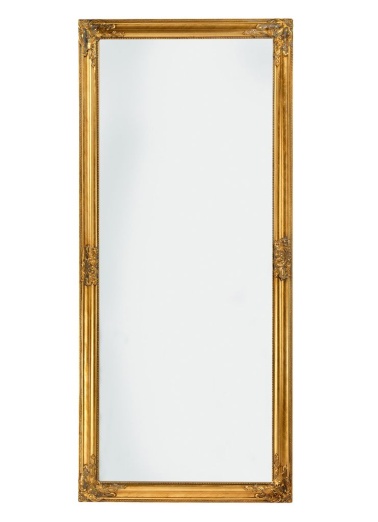 Велике настінне дзеркало в повний зріст 170x70см. Дзеркало має бути виготовлене згідно з ГОСТ та мати відповідні сертифікати і відповідати санітарно-гігієнічним нормам.43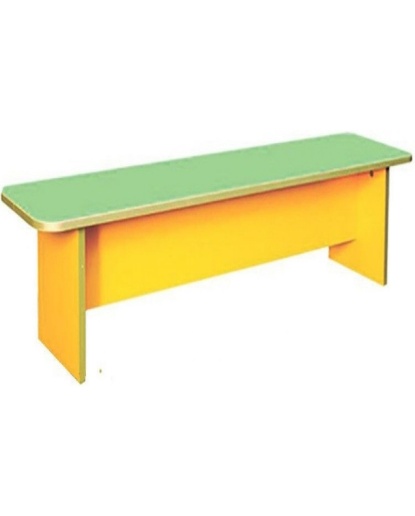 Лавочки дитячі, габаритні розміри ШхГхВ: 1200х300х300мм. Лавочки мають бути виготовлені з ламінованої ДСП, всі кути заокруглені, кромка ПВХ 1мм., згідно з ГОСТ та мати відповідні сертифікати і відповідати санітарно-гігієнічним нормам.204Стільчик дитячий деревʼяний екологічний 45х30х30см. Стільчик має бути виготовлений згідно з ГОСТ та мати відповідні сертифікати і відповідати санітарно-гігієнічним нормам.1205Офісне крісло. Чорний Матеріал оббивки: тканина  тканина Cagliari: на 100% складається з синтетичного волокна, колір оббивки: чорний, висота виробу: 860мм, ширина виробу: 530мм, глибина виробу: 560мм, висота від підлоги до сидіння: 500мм, висота спинки: 360мм, ширина сидіння: 480мм, глибина сидіння: 430мм, максимальне навантаження на виріб: 120кг. Крісло має бути виготовлене згідно з ГОСТ та мати відповідні сертифікати і відповідати санітарно-гігієнічним нормам.56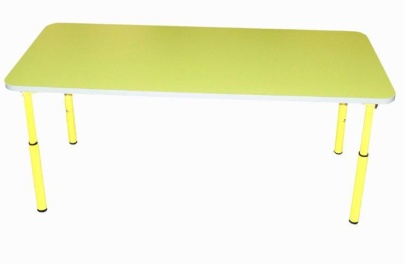 Стіл дитячий, габаритні розміри: 1500х800х460-580мм. Стільниця виготовляється з кольорового ламінованого ДСП товщиною 16мм. Виготовлене згідно з ГОСТ має відповідні сертифікати і відповідає санітарно-гігієнічним нормам.127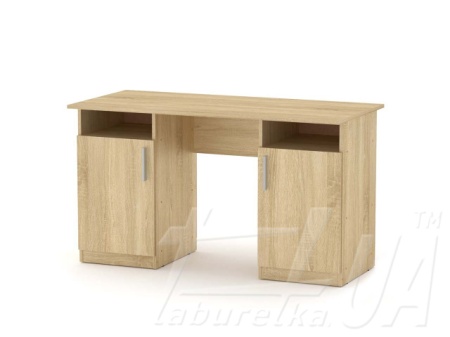 Стіл письмовий, габаритні розміри: 1300х500мм, матеріал корпусу ЛДСП 16мм. Стіл має бути виготовлений згідно з ГОСТ, мати відповідні сертифікати і відповідати санітарно-гігієнічним нормам.28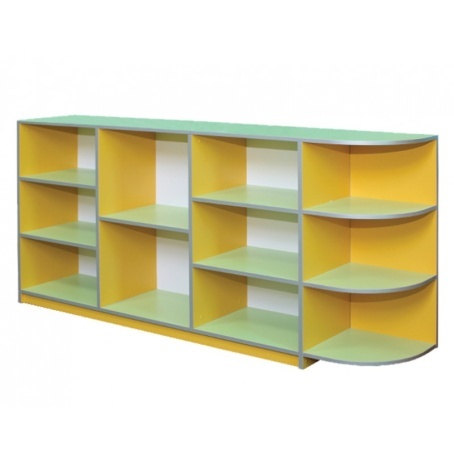 Стінка дитяча, габаритні розміри: 1860х360х900мм. Матеріал: корпус, полиці: ДСП ламінована, товщина 16мм. Задня стінка: ДВП ламінована біла 3мм. Всі частини/елементи оклеєні крайковою стрічкою ПВХ - 1мм. Бокові полиці з заокругленням. Стінка має бути виготовлена згідно з ГОСТ, мати відповідні сертифікати і відповідати санітарно-гігієнічним нормам. 29Дитяча шафа для одягу, 5 секцій, 1456х350х1400мм.  Шафа має бути виготовлена згідно з ГОСТ, мати відповідні сертифікати і відповідати санітарно-гігієнічним нормам. 210Дзеркало в кімнату гігієни 425х575мм. Дзеркало має бути виготовлене згідно з ГОСТ, мати відповідні сертифікати і відповідати санітарно-гігієнічним нормам.3№ з/пВимоги ЗамовникаВимоги ЗамовникаПропозиція УчасникаПропозиція УчасникаПропозиція Учасника№ з/пНайменування товару та технічні і якісні характеристики відповідно до вимог ЗамовникаК-сть, шт.Найменування товару та технічні і якісні характеристики товару, що пропонується учасником до постачання із зазначенням виробника товару та країни походження запропонованого товаруК-сть, шт.Фотографія товару, що пропонується учасником до постачання1Двоярусне дитяче ліжко.  Габаритні розміри: довжина: 1460 мм, ширина: 650 мм, висота: 1408 мм. Спальне місце: 600x1400мм. . Ліжко має бути виготовлено з ламінованого ДСП товщиною 18мм, дно ліжка має бути виготовлено з ДСП. Для виготовлення ліжка мають бути використані лаки і фарби на водяній основі. Ліжко має бути виготовлене згідно з ГОСТ та мати відповідні сертифікати і відповідати санітарно-гігієнічним нормам. 20202Велике настінне дзеркало в повний зріст 170x70см. Дзеркало має бути виготовлене згідно з ГОСТ та мати відповідні сертифікати і відповідати санітарно-гігієнічним нормам.443Лавочки дитячі, габаритні розміри ШхГхВ: 1200х300х300мм. Лавочки мають бути виготовлені з ламінованої ДСП, всі кути заокруглені, кромка ПВХ 1мм., згідно з ГОСТ та мати відповідні сертифікати і відповідати санітарно-гігієнічним нормам.20204Стільчик дитячий деревʼяний екологічний 45х30х30см. Стільчик має бути виготовлений згідно з ГОСТ та мати відповідні сертифікати і відповідати санітарно-гігієнічним нормам.1201205Офісне крісло. Чорний Матеріал оббивки: тканина  тканина Cagliari: на 100% складається з синтетичного волокна, колір оббивки: чорний, висота виробу: 860мм, ширина виробу: 530мм, глибина виробу: 560мм, висота від підлоги до сидіння: 500мм, висота спинки: 360мм, ширина сидіння: 480мм, глибина сидіння: 430мм, максимальне навантаження на виріб: 120кг. Крісло має бути виготовлене згідно з ГОСТ та мати відповідні сертифікати і відповідати санітарно-гігієнічним нормам.556Стіл дитячий, габаритні розміри: 1500х800х460-580мм. Стільниця виготовляється з кольорового ламінованого ДСП товщиною 16мм. Виготовлене згідно з ГОСТ має відповідні сертифікати і відповідає санітарно-гігієнічним нормам.12127Стіл письмовий, габаритні розміри: 1300х500мм, матеріал корпусу ЛДСП 16мм. Стіл має бути виготовлений згідно з ГОСТ, мати відповідні сертифікати і відповідати санітарно-гігієнічним нормам.228Стінка дитяча, габаритні розміри: 1860х360х900мм. Матеріал: корпус, полиці: ДСП ламінована, товщина 16мм. Задня стінка: ДВП ламінована біла 3мм. Всі частини/елементи оклеєні крайковою стрічкою ПВХ - 1мм. Бокові полиці з заокругленням. Стінка має бути виготовлена згідно з ГОСТ, мати відповідні сертифікати і відповідати санітарно-гігієнічним нормам. 229Дитяча шафа для одягу, 5 секцій, 1456х350х1400мм.  Шафа має бути виготовлена згідно з ГОСТ, мати відповідні сертифікати і відповідати санітарно-гігієнічним нормам. 2210Дзеркало в кімнату гігієни 425х575мм. Дзеркало має бути виготовлене згідно з ГОСТ, мати відповідні сертифікати і відповідати санітарно-гігієнічним нормам.33№Найменування товаруОдиниця виміруКількістьЦіна за одиницю без урахування ПДВ, грн.Ціна за одиницю без урахування ПДВ, грн.Ціна за одиницю з ПДВ, грн.Ціна за одиницю з ПДВ, грн.12345678910Загальна вартість без ПДВ, грн.Загальна вартість без ПДВ, грн.Загальна вартість без ПДВ, грн.Загальна вартість без ПДВ, грн.ПДВ, грн.ПДВ, грн.ПДВ, грн.ПДВ, грн.Загальна вартість з ПДВ, грн.Загальна вартість з ПДВ, грн.Загальна вартість з ПДВ, грн.Загальна вартість з ПДВ, грн.